«ΣΤΕΡΕΩΣΗ ΚΑΙ ΑΠΟΚΑΤΑΣΤΑΣΗ ΙΕΡΟΥ ΝΑΟΥ ΑΓΙΑΣ ΜΑΡΙΝΑΣ ΣΟΥΛΛΑΡΩΝ ΚΕΦΑΛΟΝΙΑΣ»To έργο «ΣΤΕΡΕΩΣΗ ΚΑΙ ΑΠΟΚΑΤΑΣΤΑΣΗ ΙΕΡΟΥ ΝΑΟΥ ΑΓΙΑΣ ΜΑΡΙΝΑΣ ΣΟΥΛΛΑΡΩΝ ΚΕΦΑΛΟΝΙΑΣ» εντάχθηκε στο Επιχειρησιακό Πρόγραμμα «Ιόνια Νησιά 2014 – 2020» με προϋπολογισμό 388.775,76 €, χρηματοδότηση από το Ευρωπαϊκό Ταμείο Περιφερειακής Ανάπτυξης και Δικαιούχο τη Διεύθυνση Αναστήλωσης Βυζαντινών και Μεταβυζαντινών Μνημείων.Ο κοιμητηριακός Ι. Ναός Αγίας Μαρίνας, κηρυγμένο μνημείο με την ΥΑ1719/4-3-1963 (ΦΕΚ 152/Β9-4-63), βρίσκεται στην Κοινότητα Σουλλάρων. Χρονολογείται στο τέλος του 17ου αι. σύμφωνα με επιγραφές στη βόρεια πλευρά του μνημείου. Τυπολογικά ανήκει στις ξυλόστεγες μονόκλιτες βασιλικές που αποτελεί τον κυρίαρχο τύπο των εκκλησιών της Κεφαλονιάς και είναι αντιπροσωπευτικό δείγμα της επτανησιακής αρχιτεκτονικής. Το προτεινόμενο έργο περιλαμβάνει εργασίες στερέωσης και αποκατάστασης του μνημείου που πλήγηκε από την έντονη σεισμική δραστηριότητα κατά το έτος 2014.Με τη λήξη του έργου θα αποδοθεί ένα σημαντικό μνημείο στους κατοίκους της νήσου Κεφαλονιάς και ειδικότερα στους κατοίκους του οικισμού Σουλλάρων Παλλικής, καθώς και στους επισκέπτες. Κατά την διάρκεια εκτέλεσης του έργου θα δημιουργηθούν νέες θέσεις εργασίας, Θα αναβαθμιστεί η ποιότητας ζωής των κατοίκων της περιοχής και θα εξοικειωθούν με την πολιτιστική τους κληρονομιά. Τέλος αναμένεται προσέλκυση επισκεπτών με θετικό αντίκτυπο στην ανάπτυξη της περιοχής.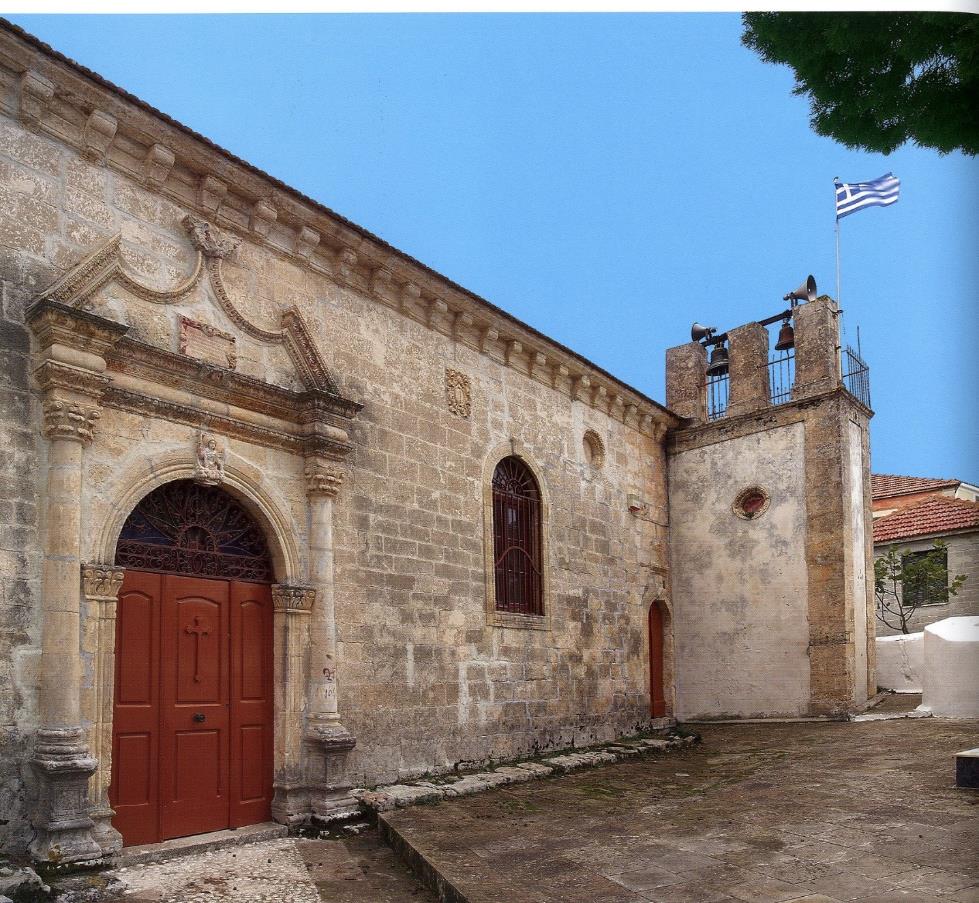 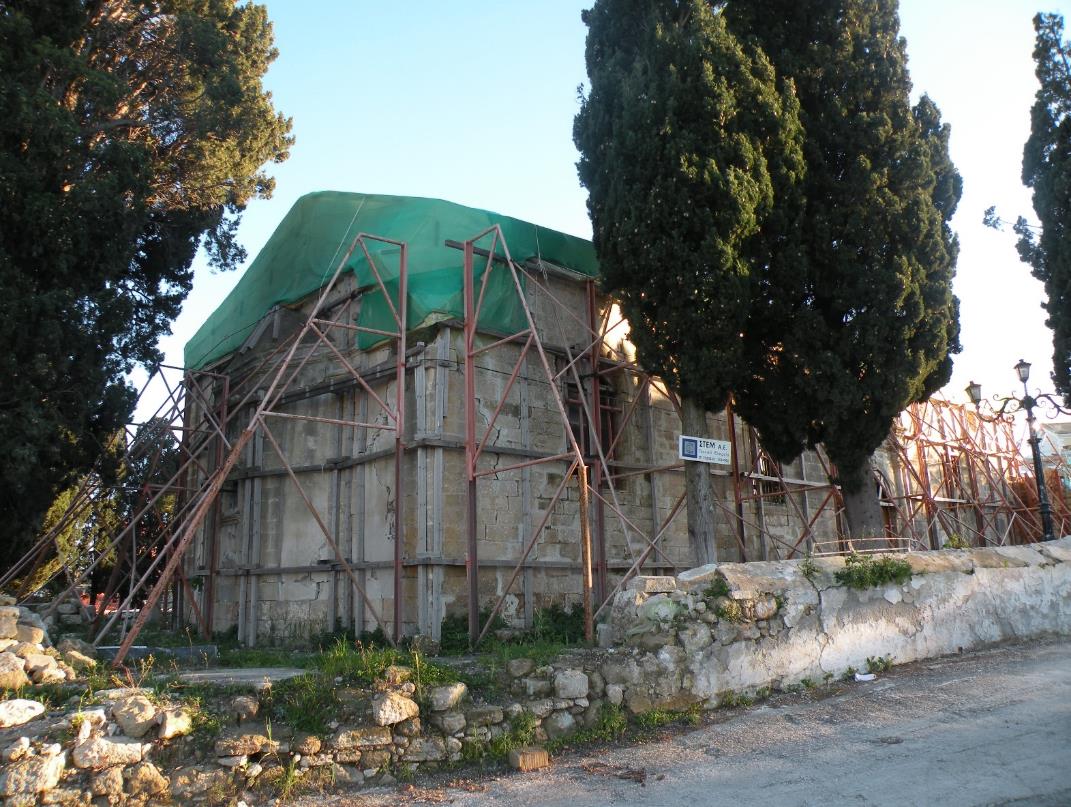 